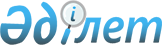 О внесении изменения в постановление акимата Атырауской области от 22 июня 2022 года № 141 "Об утверждении государственного образовательного заказа на дошкольное воспитание и обучение, размера родительской платы в Атырауской области"Постановление акимата Атырауской области от 18 марта 2024 года № 61
      Акимат Атырауской области ПОСТАНОВЛЯЕТ:
      1. Внести в постановление акимата Атырауской области от 22 июня 2022 года № 141 "Об утверждении государственного образовательного заказа на дошкольное воспитание и обучение, размера родительской платы в Атырауской области" (зарегистрированное в Реестре государственной регистрации нормативных правовых автов под № 28586) следующее изменение:
      государственный образовательный заказ на дошкольное воспитание и обучение в Атырауской области, утвержденный указанным постановлением изложить в новой редакции согласно приложению к настоящему постановлению.
      2. Контроль за исполнением настоящего постановления возложить на курирующего заместителя акима Атырауской области.
      3. Настоящее постановление вводится в действие после дня его первого официального опубликования и распространяется на отношения возникшие с 1 января 2024 года. Государственный образовательный заказ на дошкольное воспитание и обучение в Атырауской области
					© 2012. РГП на ПХВ «Институт законодательства и правовой информации Республики Казахстан» Министерства юстиции Республики Казахстан
				
      Аким области

С. Шапкенов
Приложение к постановлению
акимата Атырауской области
от 18 марта 2024 года № 61
№
Общее количество воспитанников в дошкольных организациях образования
Размер подушевого финансирования (средняя стоимость расходов) на одного воспитанника в месяц (тенге)
Размер подушевого финансирования (средняя стоимость расходов) на одного воспитанника в месяц (тенге)
Размер подушевого финансирования (средняя стоимость расходов) на одного воспитанника в месяц (тенге)
Размер подушевого финансирования (средняя стоимость расходов) на одного воспитанника в месяц (тенге)
Размер подушевого финансирования (средняя стоимость расходов) на одного воспитанника в месяц (тенге)
Размер подушевого финансирования (средняя стоимость расходов) на одного воспитанника в месяц (тенге)
Размер подушевого финансирования (средняя стоимость расходов) на одного воспитанника в месяц (тенге)
Размер подушевого финансирования (средняя стоимость расходов) на одного воспитанника в месяц (тенге)
№
Общее количество воспитанников в дошкольных организациях образования
Группы общего назначения в сельской местности
Группы общего назначения в городской местности
Воспитанники в группах коррекционного типа
Воспитанники в группах коррекционного типа
Воспитанники в группах с туберкулезными, аллергическими заболеваниями, с заболеванием сахарного диабета, ослабленных и часто болеющих детей
Воспитанники в группах с туберкулезными, аллергическими заболеваниями, с заболеванием сахарного диабета, ослабленных и часто болеющих детей
Дошкольные мини-центры с неполным днем пребывания
Дошкольные мини-центры с неполным днем пребывания
№
Общее количество воспитанников в дошкольных организациях образования
Группы общего назначения в сельской местности
Группы общего назначения в городской местности
село
город
село
город
село
город
1
34 296
60 119
53 878
110 476
97 475
91 371
80 970
26 478
23 704